Recycle Hawai‘i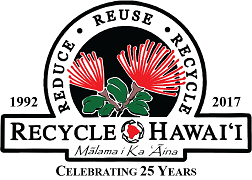 PO Box 4847 • Hilo, HI • 96720 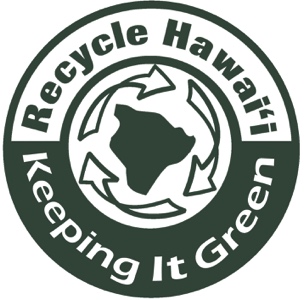 Phone: 808.969.2012info@recyclehawaii.orgwww.recyclehawaii.orgKeeping It Green Hawai‘i AwardNomination ApplicationYour Name: 				      Date:Phone:                                                            E-Mail:I nominate the following organization for a Keeping It Green Hawaii Award.Name of Organization:Address:Phone: 					Email:Fax: 					Website:Nominee Contact: Phone: 					Email:Qualifying nominees demonstrate ongoing green practices, projects and services in at least three of the following areas:•	3 R’s: reduce, reuse, recycle•	Zero waste systems or ZW events•	Gardening, composting, green/bio-waste, agriculture, forestry•	Ocean, water conservation•	Youth or community service, educational projects•	Native species, native habitat	•	Sustainable industry; green building•	Energy, fuel and resource conservation or alternatives•	Open space “greenways”, beautification•	Climate change•	Indigenous gathering rights and cultural practicesFor each area sited:Describe the community need and what impact the organization’s activities, programming and services have had to address the identified need. (up to 2 pages)Include (2) supportive documents e.g. letter of support, article, press release, etc.Include (2-3) photos with captions and photo credit. Submit application form, narrative, supportive documents and photos by Nov 15 of the nomination year to: info@recyclehawaii.org   orRecycle Hawai‘i, PO Box 4847, Hilo, HI 96720